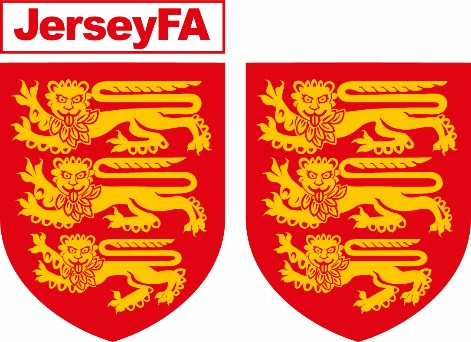 To assist us in monitoring that the wider community is being made aware of our vacancies, you are invited to complete the following form. It is not mandatory and non-completion will not affect your application. Please print and return separately and anonymously to the Jersey FA office, Springfield Stadium, Janvrin Road, Jersey, JE2 4LF.Prefer to self-describe ________________________________________________________________Prefer to self-describe ________________________________________________________________DISABILITYEquality Act 2010 definition of disability: Under the Equality Act 2010, a person is considered to have a disability ‘if they have a physical or mental impairment, and the impairment has a substantial and long-term adverse effect on his or her ability to carry out normal day-to-day activities.’ ‘Substantial’ is defined by the Act as ‘more than minor or trivial.’ An impairment is considered to have a long-term effect if:It has lasted for at least 12 monthsIt is likely to last for at least 12 months, orIt is likely to last for the rest of the person’s lifeIf you have indicated ‘yes’ to this question, please indicate the impairment(s) that you feel applies to you:Other (please specify) ________________________________________________________________AGEAGEUnder 1818-2425-3445-5455-64Over 65Prefer not to sayGENDERGENDERGENDERGENDERGENDERGENDERMaleFemalePrefer not to sayDO YOU IDENTIFY AS TRANSGENDER?DO YOU IDENTIFY AS TRANSGENDER?DO YOU IDENTIFY AS TRANSGENDER?DO YOU IDENTIFY AS TRANSGENDER?DO YOU IDENTIFY AS TRANSGENDER?DO YOU IDENTIFY AS TRANSGENDER?YesNoPrefer not to sayHOW WOULD YOU DESCRIBE YOUR SEXUAL ORIENTATION?HOW WOULD YOU DESCRIBE YOUR SEXUAL ORIENTATION?HOW WOULD YOU DESCRIBE YOUR SEXUAL ORIENTATION?HOW WOULD YOU DESCRIBE YOUR SEXUAL ORIENTATION?HOW WOULD YOU DESCRIBE YOUR SEXUAL ORIENTATION?HOW WOULD YOU DESCRIBE YOUR SEXUAL ORIENTATION?HOW WOULD YOU DESCRIBE YOUR SEXUAL ORIENTATION?HOW WOULD YOU DESCRIBE YOUR SEXUAL ORIENTATION?HeterosexualGay ManGay Woman / LesbianBisexualPrefer not to sayRELIGIOUS BELIEF RELIGIOUS BELIEF RELIGIOUS BELIEF RELIGIOUS BELIEF ChristianMuslimJewishAtheismSikhNo Religion / FaithHinduPrefer Not to SayBuddhistOther (please specify): Other (please specify): Ethnic GroupEthnic GroupEthnic GroupEthnic GroupEthnic GroupEthnic GroupWhiteWhiteWhiteWhiteWhiteWhiteBritish/English/Scottish/ Welsh/Northern IrishIrishGypsy, Roma or Irish TravellerEastern EuropeanOtherMixed / Multiple Ethnic GroupsMixed / Multiple Ethnic GroupsMixed / Multiple Ethnic GroupsMixed / Multiple Ethnic GroupsMixed / Multiple Ethnic GroupsWhite & Black CaribbeanWhite & Black AfricanWhite & AsianOtherAsian / Asian BritishAsian / Asian BritishAsian / Asian BritishAsian / Asian BritishAsian / Asian BritishAsian / Asian BritishIndianChineseBangladeshiPakistaniOtherBlack / African / Caribbean / Black BritishBlack / African / Caribbean / Black BritishBlack / African / Caribbean / Black BritishBlack / African / Caribbean / Black BritishBlack / African / Caribbean / Black BritishBlack / African / Caribbean / Black BritishCaribbeanAfricanOtherOther Ethnic GroupOther Ethnic GroupOther Ethnic GroupOther Ethnic GroupOther Ethnic GroupOther Ethnic GroupArabOtherPrefer not to sayDO YOU CONSIDER THAT YOU MEET THIS DEFINITION?DO YOU CONSIDER THAT YOU MEET THIS DEFINITION?DO YOU CONSIDER THAT YOU MEET THIS DEFINITION?DO YOU CONSIDER THAT YOU MEET THIS DEFINITION?DO YOU CONSIDER THAT YOU MEET THIS DEFINITION?DO YOU CONSIDER THAT YOU MEET THIS DEFINITION?YesNoPrefer not to sayVisual impairmentLanguage difficultyHearing impairmentSocial/communication impairmentPhysical impairment-ambulantLong-term illnessPhysical impairment-wheelchair userMental health conditionLearning impairment/disabilityPrefer not to sayWHICH OF THE FOLLOWING BEST DESCRIBES YOUR CURRENT RELATIONSHIP STATUS?WHICH OF THE FOLLOWING BEST DESCRIBES YOUR CURRENT RELATIONSHIP STATUS?WHICH OF THE FOLLOWING BEST DESCRIBES YOUR CURRENT RELATIONSHIP STATUS?WHICH OF THE FOLLOWING BEST DESCRIBES YOUR CURRENT RELATIONSHIP STATUS?Married / Civil PartnershipSingleWidowedCo-habiting DivorcedPrefer not to saySeparatedOther: Other: ARE YOU CURRENTLY PREGNANT OR ON MATERNITY LEAVE?ARE YOU CURRENTLY PREGNANT OR ON MATERNITY LEAVE?ARE YOU CURRENTLY PREGNANT OR ON MATERNITY LEAVE?ARE YOU CURRENTLY PREGNANT OR ON MATERNITY LEAVE?ARE YOU CURRENTLY PREGNANT OR ON MATERNITY LEAVE?ARE YOU CURRENTLY PREGNANT OR ON MATERNITY LEAVE?YesNoPrefer not to say